Survey uitleg Beste deelnemer,U bent gevraagd om deel te nemen aan de survey van Kantoor vol Energie. Deze survey wordt gebruikt om te achterhalen welke waarden van belang zijn voor uw organisatie, in dit geval ‘Naam organisatie’. ‘Naam organisatie’ is bezig om te kijken hoe zij kunnen gaan verduurzamen en uw mening telt daarbij!Hoe werkt het?U kunt deelnemen aan de survey door op de onderstaande link te klikken:
http://survey.kantoorvolenergie.nl/index.php/948678/lang-nl De survey zelf bestaat uit 30 stellingen waarop u antwoord dient te geven en neemt ongeveer 10 minuten in beslag. De uitslagLet op! Van de uitslag dient u een printscreen te maken en op te mailen naar: ‘emailadres contactpersoon’.  Dat ziet er als volgt uit: 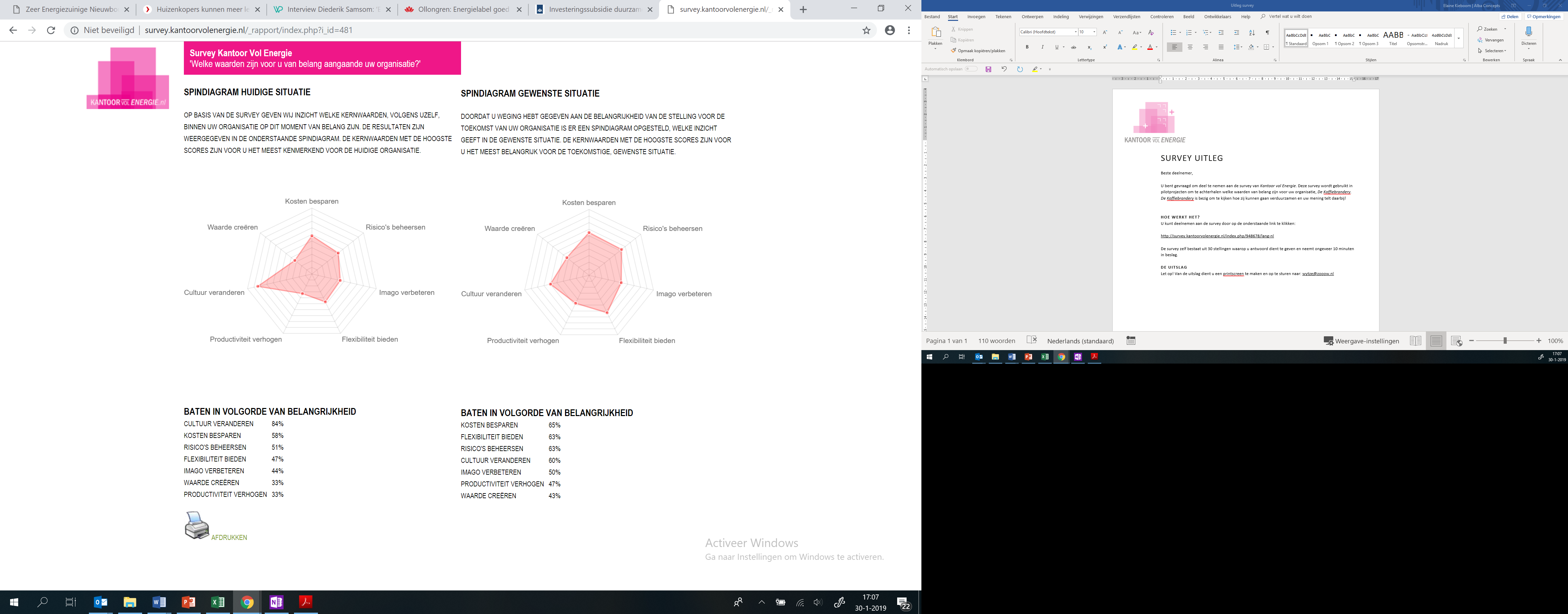 Alvast bedankt voor uw medewerking!‘Naam organisatie’